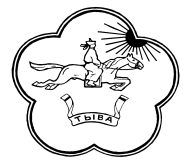 РЕСПУБЛИКА ТЫВА                        668360 Республика Тыва       ТЫВА РЕСПУБЛИКАНЫНТЕС-ХЕМСКИЙ КОЖУУН              Тес-Хемский кожуун      ТЕС-ХЕМ КОЖУУННУНХУРАЛ ПРЕДСТАВИТЕЛЕЙ           с. Самагалтай                          ТОЛЭЭЛЕКЧИЛЕР ХУРАЛЫ                                                                                 ул. А.Ч.Кунаа, 58                                                                                        т. 2-15- 76                                                                                                                                                                                                                                                                                                                                                                                                                                                                                                                                                                                                                                                                                                                                                                                                                                                                                                                                                                                                                                                                                                                                                                                                                                                                                                                            Решение № 37    от «25» сентября 2018г.                                                            с. Самагалтай «Об утверждении Прогноза социально-экономического развития Тес-Хемского кожууна на 2019 год и на плановый период до 2024 года»В соответствии со статьей 173 Бюджетного кодекса Российской Федерации от 31 июля 1998 года № 145-ФЗ, Хурал представителей муниципального района «Тес-Хемский кожуун Республики Тыва» РЕШИЛ: Утвердить прилагаемый Прогноз социально-экономического развития Тес-Хемского кожууна на 2019 год и на плановый период до 2024 года.Признать утратившим силу с 1 января 2019 года решение Хурала представителей Тес-Хемского кожууна от 28 ноября 2017 г. № 75 «О Прогнозе социально- экономического развития Тес-Хемского кожууна на 2017 год и на период до  2019 года».Настоящее решение вступает в силу с момента его подписания.Глава– Председатель ХуралаПредставителей муниципальногорайона «Тес-Хемский  кожуун РТ»                     Донгак Ч.Х.